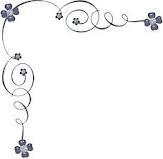 Программадополнительного образования детей в ДОУпо развитию вокальных данных«Росинка»                                           Салдина О.В.-  Введение  -          Вокальные данные - даны каждому человеку от природы, и от того как они были развиты в период детства, зависят его вокально-интонационные навыки в последующем.           Планомерно занимаясь развитием вокальных данных ребёнка с раннего детства, можно расширить его певческий диапазон, точность музыкальной интонации (чистота), выразительность пения, чёткость дикции и, самое главное, привить ему интерес и любовь к миру музыки.           Знакомясь с произведениями зарубежных и отечественных композиторов, известными детскими и эстрадными песнями, мы помогаем ребёнку в формировании его музыкально-эстетического чувства.           Работая над образной стороной произведений, дети учатся выражать свои эмоции, передавать тот или иной характер музыки (печальный, радостный, игривый и т.д.) средствами мимики.           В обучении пению, у ребёнка также развивается слуховая и музыкальная память, внимательность, усидчивость и навыки предвидения результата.           Все эти аспекты предусмотрены в программе по развитию вокальных данных, адаптированной для условий ДОУ для детей, начиная с 4-х летнего возраста.-  Цель и задачи  -Цель программы: Развитие музыкальных данных ребёнка через обучение вокально-интонационным навыкам.Задачи программы:Знакомить детей с возможностями собственного голосового аппарата, Обучать элементам певческих упражнений, фонопедической гимнастике (по В.Емельянову)Развивать навыки правильного певческого и речевого дыхания, членения фразы на слоги, взятия дополнительного дыхания (перехват), силу и продолжительность выдоха.Учить детей выразительному, чистому пению, постепенно расширяя диапазон голоса.Развивать чувство ритма, темпа, динамики, и учить отражать их в пенииУчить слушать  и различать музыку (песни) разных жанров и характера, отмечать составляющие её музыкальные компоненты и  передавать их в пении,Развивать умение слышать друг друга и действовать в ансамбле,Воспитывать вежливость, взаимоуважение, поддерживать эмоциональный комфорт и учитывать индивидуальные особенности каждого ребёнка.-  Планирование и содержание работы  -     Занятия проводятся в подгрупповой форме, 2 раза в неделю. Для детей  4-5 лет (20 минут), для детей 6-7 лет (25-30 минут). Календарный план:Учебно-тематический план:-  Навыки и умения, развиваемые на занятиях вокалом  -I . Музыкальное развитие.Развитие вокально-интонационных данных, Развития навыков музыкального ансамблирования,Формирование понятий об элементах музыкальной выразительности: темп, динамика, регистры; понятия о характере и образе музыкального фрагмента или произведения в целом.II . Ритмическое развитие.Знания о разных видах  ритмических рисунков, Развитие памяти, слухового внимания (слышать, запоминать, различать, узнавать).III . Эстетическое развитие.Формирование эстетического вкуса ребёнка на основе знакомства с музыкой различного характера (игривая, маршевая, монотонная, бодрая, таинственная, печальная и др.), а также эстетики движений и осанки при выступлении (пении)Выявление  индивидуальности ребёнка на основе предпочтений в музыке, играх, сюжетах и характерах («художественный вкус»).-  Требования к умениям ребёнка  -                                       Повторять (а в последующем выполнять самостоятельно) за педагогом элементы гимнастики для мимики и артикуляции,Сосредотачиваться на выполнении конкретной задачи,Проявлять знание последовательности разученных движений, слов песен, знание частей  музыкальных произведений: куплет, припев, повтор и др.,Координировать движения и пение, вовремя начинать и заканчивать пение, варьировать силу и продолжительность голоса.Уметь действовать в ансамбле, не перебивать других, не мешать, вступать и заканчивать вовремя.-  Краткие методические указания  -Требования к помещению для проведения занятий: простор, уют, хорошее освещение, проветриваемость, оснащение аудиоаппаратурой, фортепиано, магнитная доска.               -  Приблизительный план занятия детей  4-5лет  -(Время занятия - 20минут)Артикуляционная разминка                                              1-2 мин.Гимнастика для мимики                                                      1-2 мин.Нотная грамота (работа на  доске)                                     3-5 мин.Слушание музыки, беседа, обсуждение                           2-4 мин.                              Распевки и музыкальные загадки                                      3-5 мин.Разучивание песен и репетиции  выступлений     7-10мин.Итоги занятия, поощрение                                                  1-2 мин.-  Список литературы  -Баркан. А.И. Ребёнок в детском саду, М: 2003;Вихарева Г.Ф. Веселинка: детские песни (CD- 2009);Вихарева Г.Ф.Пёстрые страницы; С-Пб, - Детство-пресс 2007;Волчок М.Ю. Вокальные упражнения  и игры, М:1985;Дмитриева Н.А. Как разработать программу дополнительного образования детей в ДОУ; Тюмень;Емельянов. В. Фонопедические упражнения; 2006;Новиковская О.А. Логоритмика; М: 2005;Развивающие занятия для детей; С-Пб, – Детство-пресс: 2005;Кацер.О.В. «Музыка . Дети. Здоровье» (CD- 2004)Михайлова М.А., Воронина Н.В. Танцы, игры, упражнения для красивого движения; Ярославль 2000;Петрова В.П., Музыкальные занятия с малышами; М: 1987;Тарасова К.В., Рубан Т.Г. Дети слушают музыку; М:2001;Тютюнникова Т.Е «Нескучные уроки» (CD – 2007);Чибрикова-Луговская Е.А. Ритмика: методическое пособие, М:2001.       МесяцСен-тябрьОк-тябрьНо-ябрьДе-кабрьЯн-варьФев-ральМартАп-рельМайИюньКол-во занятий8888688888Всего занятий в год:  78Всего занятий в год:  78Всего занятий в год:  78Всего занятий в год:  78Всего занятий в год:  78Всего занятий в год:  78Всего занятий в год:  78Всего занятий в год:  78Всего занятий в год:  78Всего занятий в год:  78Всего занятий в год:  78Артикуляционная разминка комплекс №1Слушание: регистры (высокий и низкий) Распевки и муз.загадкиПение: Знакомые мелодии детства (Облака, Автор текста (слов):Козлов С. Композитор (музыка):Шаинский В. Песенка кота Леопольда Автор текста (слов):Хайт А. Композитор (музыка):Савельев Б.) Артикуляционная разминка комплекс №1Слушание: диапазон (ступеньки) Распевки и муз.загадки, речевые игры Пение: Характерные песни (Ква-ква – какая песенка, Слова Ю. Энтина,музыка А. Рыбникова Листья осыпаются С.Насауленко)Артикуляционная разминка комплекс №2Слушание: мелодии колыбельной. Распевки и муз.загадкиНотная грамота: скрипичный ключ, стан, ноты, звукоряд.Пение: Характерные песни (Наш котёнок, Слова и музыка: Юрий Трофимов; Песенка вьюги, Песенка-чудесенка; Слова: А. КондратьевМузыка: М. Протасов) Артикуляционная разминка комплекс №2Слушание: звуки скрипки. Нотная грамота: названия нот.Распевки и муз.загадкиНовогодний репертуар: Зимняя сказка, Праздник весёлый стучится к нам в дом (А.Ермолова). Закрепление:  Песенка-чудесенка, Наш котёнок.Артикуляционная разминка комплекс №3Слушание: звуки свирели. Нотная грамота: Пауза.Распевки и муз.загадкиПение: Снежная песенка, Музыка Д. Львова-Компанейца Слова С. Богомазова; Песенка Фунтика. Слова В. Шульжика, музыка В. ЛьвовскогоАртикуляционная разминка комплекс №3Слушание: музыка оркестра. Нотная грамота: штрихи ( легато, нон легато) Распевки и муз.загадкиПение: Песенка про папу, Прадедушка (автор музыки А.Ермолов, слова Михаила Загота)Артикуляционная разминка комплекс №4Слушание: духовые инструменты. Нотная грамота: интервалыРаспевки и муз.загадкиПение: Весенний репертуар: Мамина улыбка (Ж.Цибров), Мама (Слова и музыка Жанны Колмагоровой), Мама для мамонтёнка Муз. В.Шаинского Сл. Д. НепомнящийАртикуляционная разминка комплекс №4Слушание: органная музыка Барокко Нотная грамота: интервалыРаспевки и муз.загадкиПение: Детская эстрада: Круглая песенка, Ромашки Слова Т. Графчиковой, музыка Е. Лучниковадетская студия «Родники» Слова: Лариса Миронова Музыка Р. Рустамова. Мы запели песенкуАртикуляционная разминка комплекс №4Слушание: классика, венская школа. Нотная грамота: интервалыРаспевки и муз.загадкиПение: Наш сад, Яблонька, Слова М. Пляцковского Музыка Е. Мартынова Детский сад. Слова и музыка Сергея СмирноваПовторение материала, участие в концертах и развлечениях